NASZA  GALERIA „ BIEDRONKI”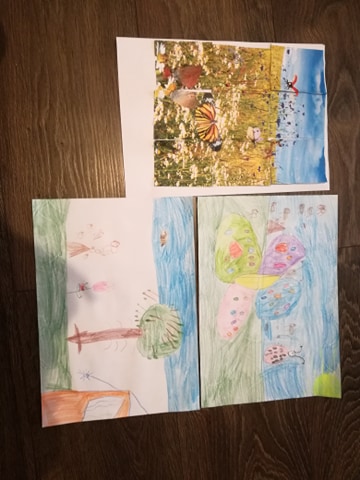 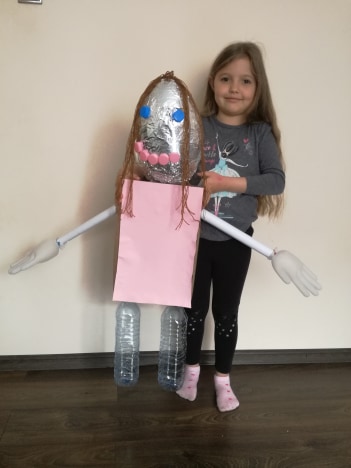 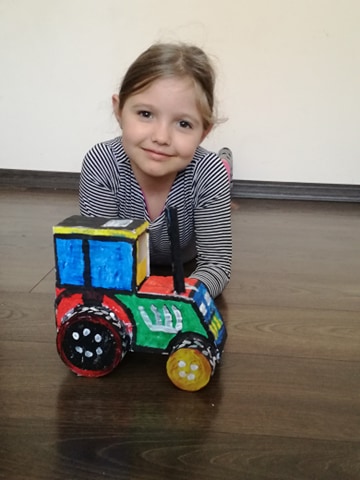 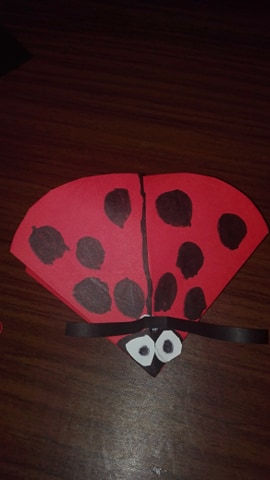 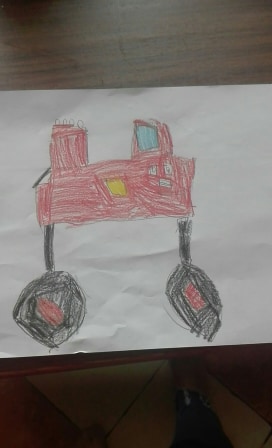 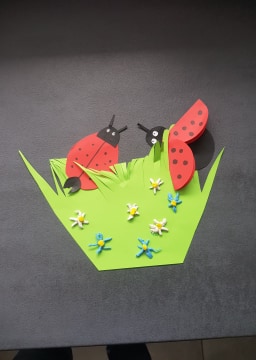 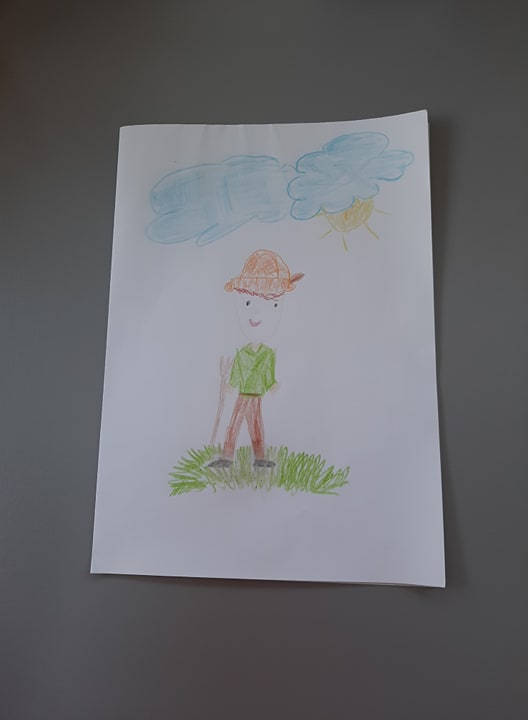 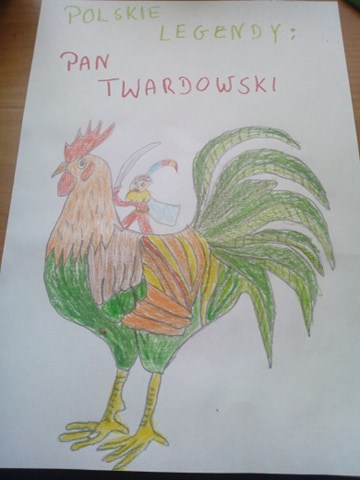 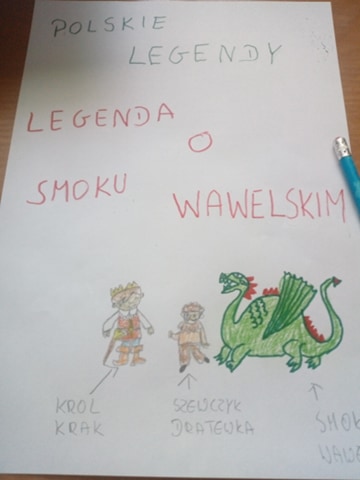 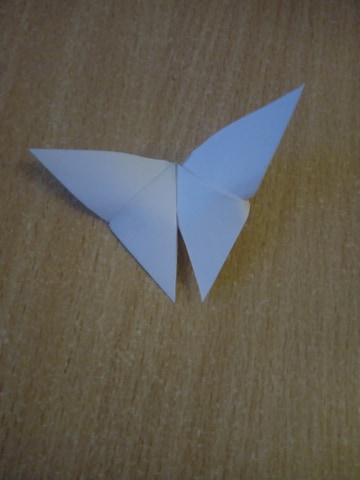 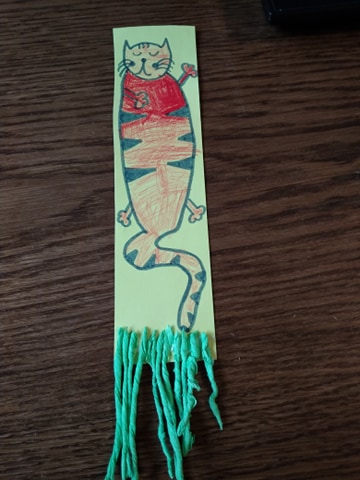 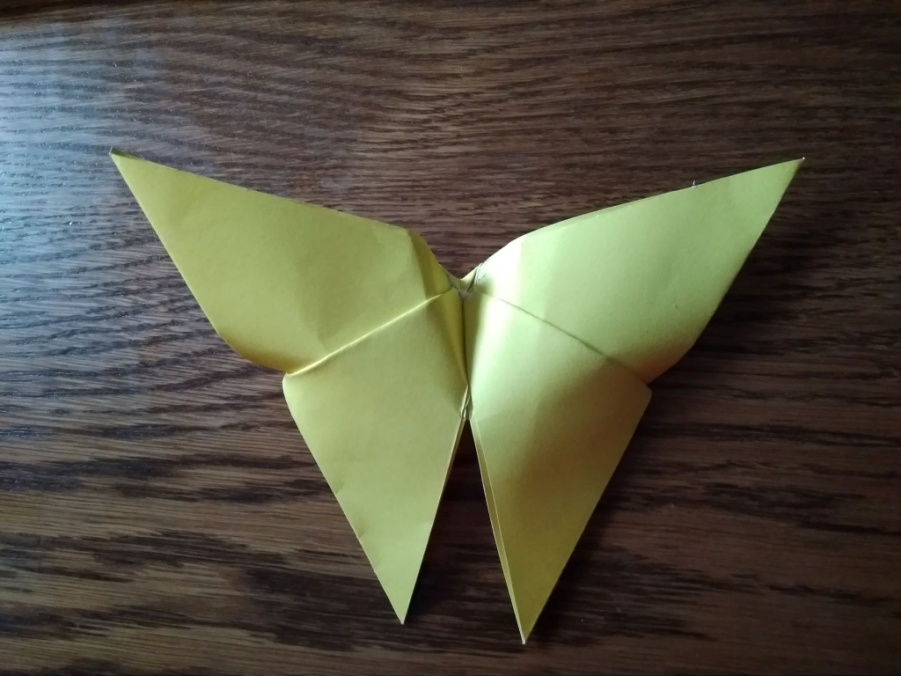 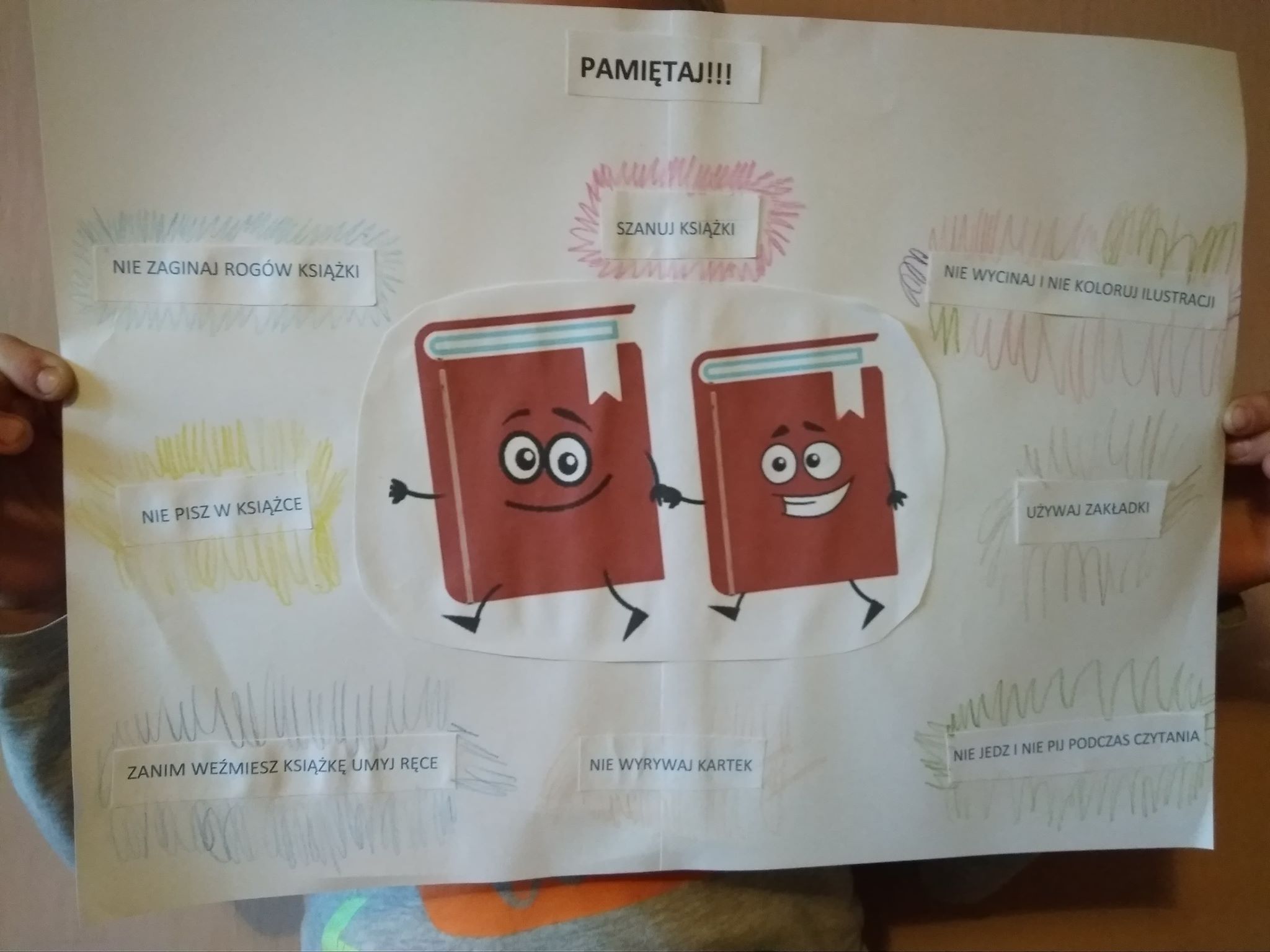 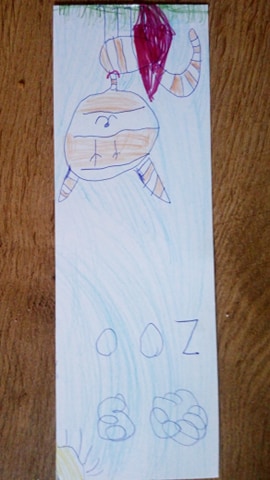 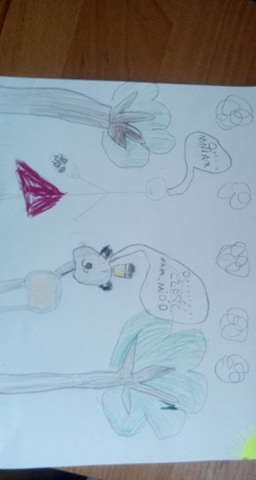 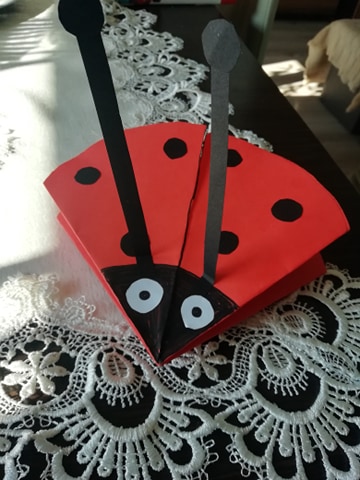 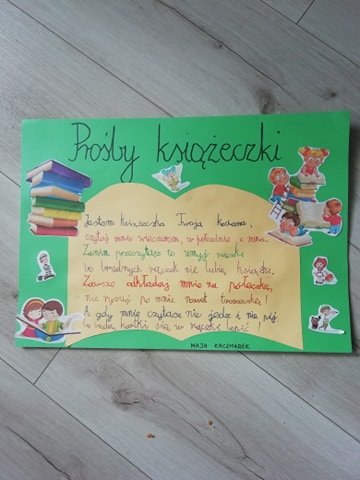 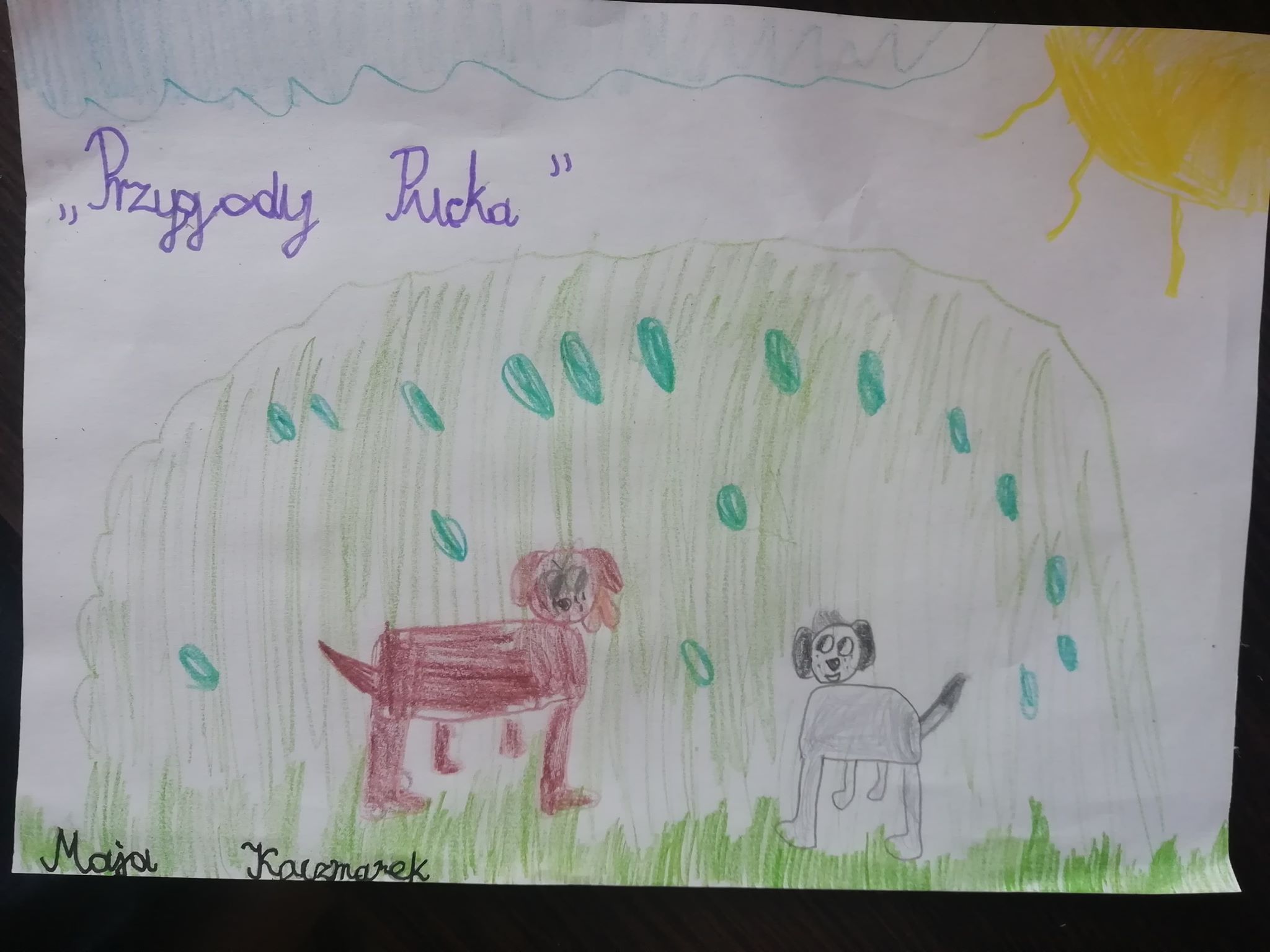 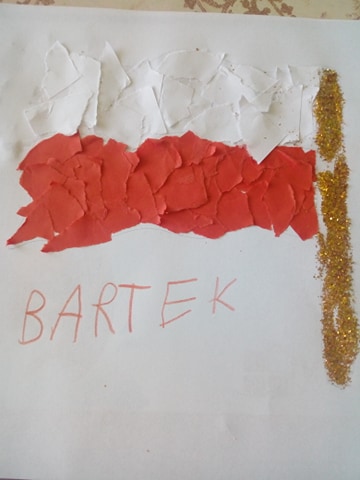 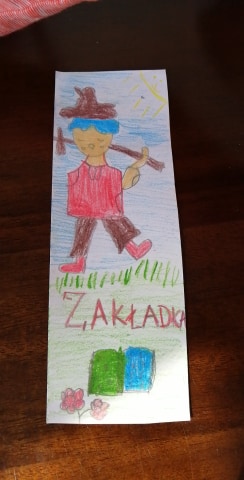 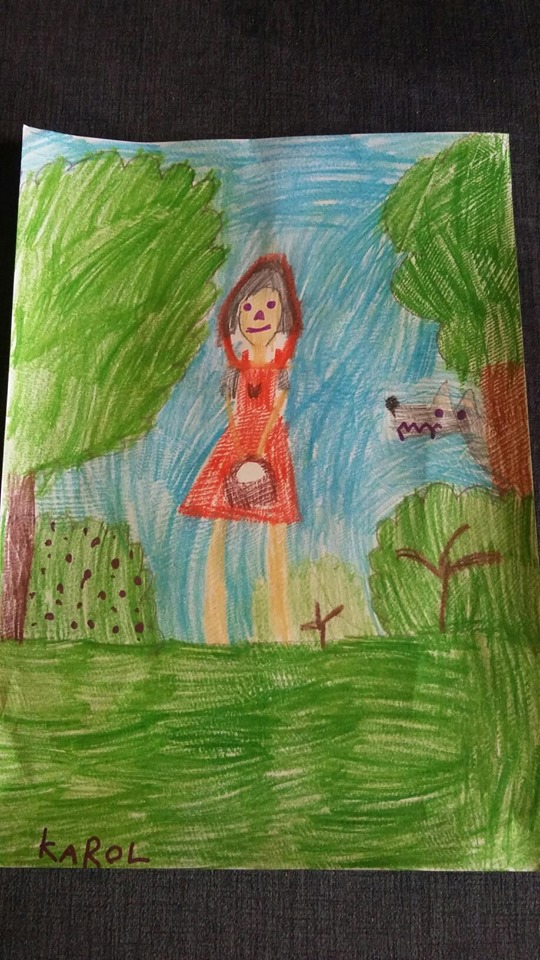 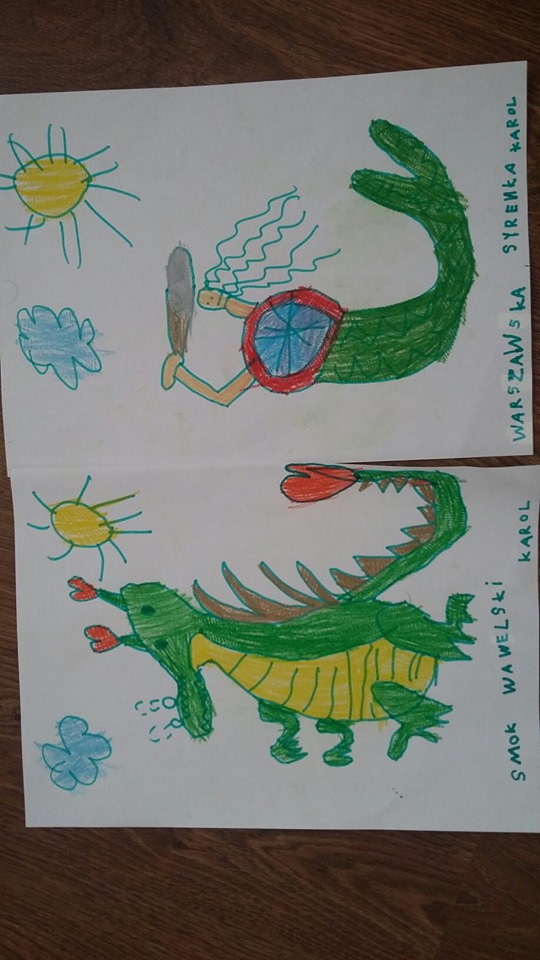 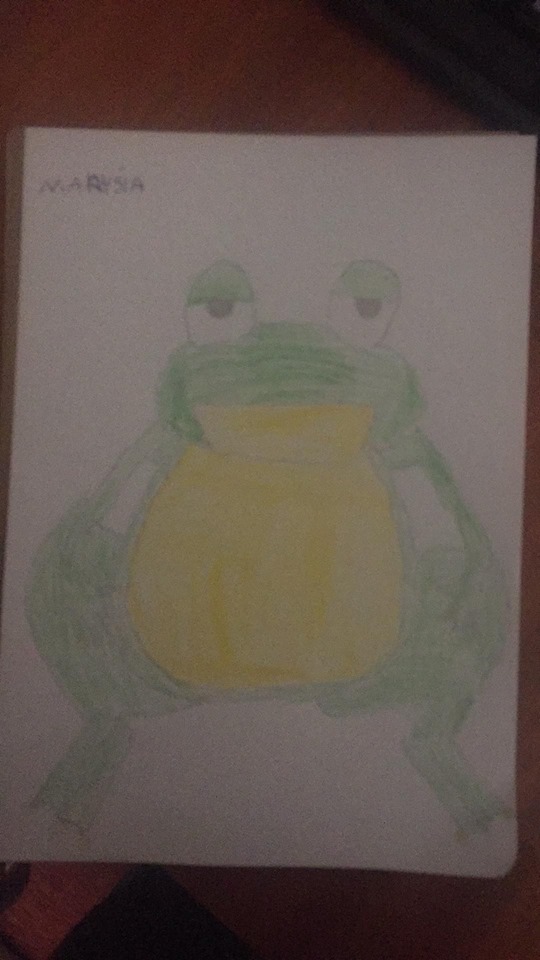 